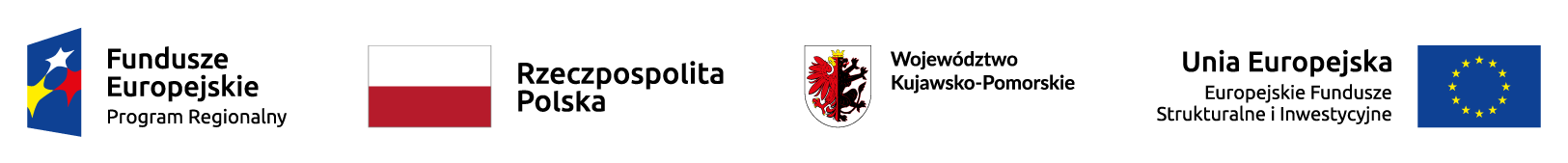 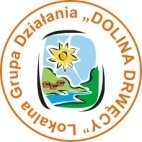 Załącznik nr 10 do Ogłoszenia o naborze wniosków o dofinansowanie na projekty realizowane przez podmioty inne niż LGD w ramach Regionalnego Programu Operacyjnego Województwa Kujawsko-Pomorskiego na lata 2014-2020.Numer konkursu nadany przez Instytucję Zarządzającą RPO WK-P: 
……………………………. Numer konkursu nadany przez LGD: 5/2020Lista wymaganych dokumentów potwierdzających spełnienie kryteriów wyboru operacjiWniosek o dofinansowanie wraz  z załącznikami.Dokumenty wskazane w lokalnych kryteriach wyboru.